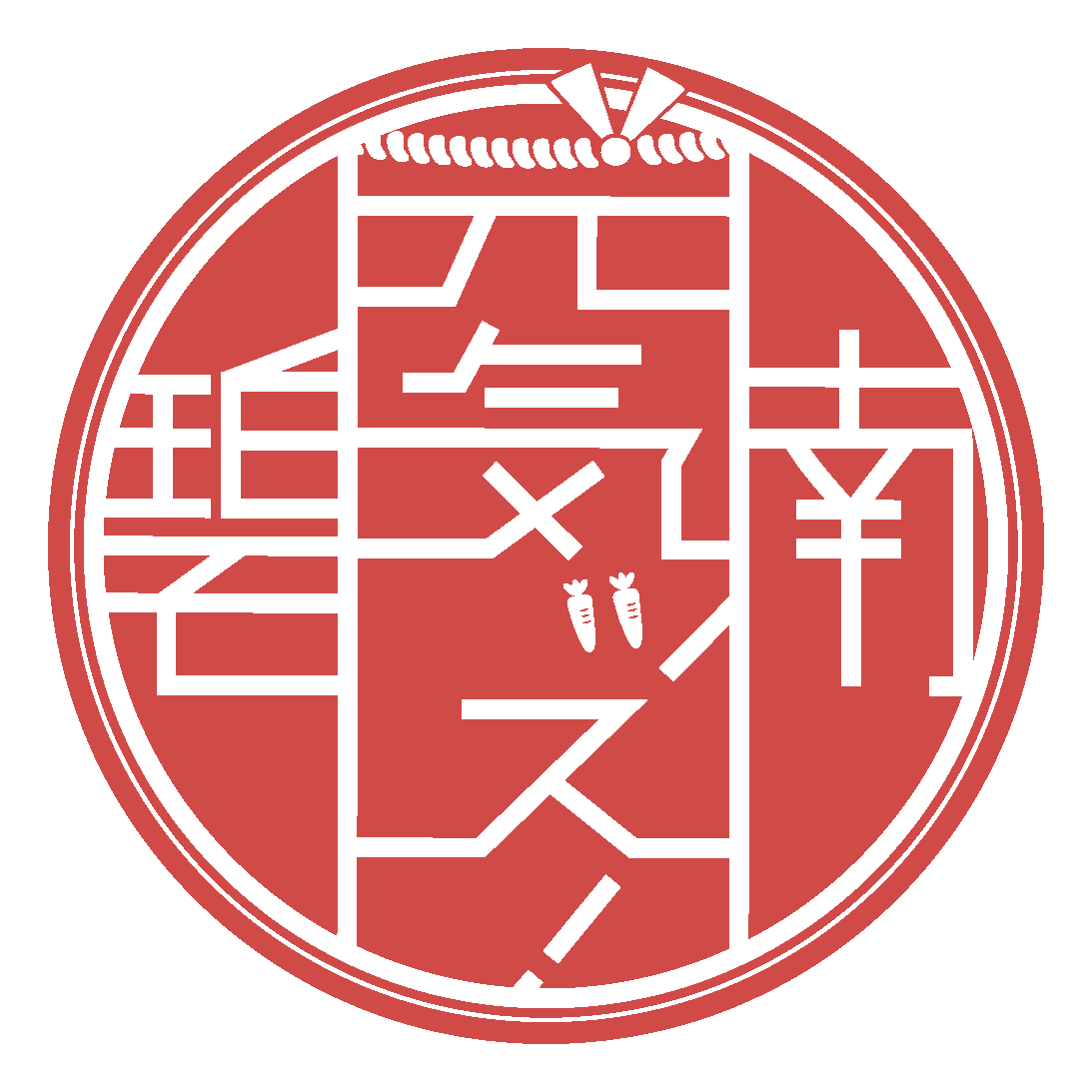 　今年の元気ッス！へきなんは令和６年７月２７日（土）に開催します。市民の皆様に楽しんでいただけるイベントを企画・運営するにあたり、商店・事業所の皆様に広く協賛・寄付を募集します。▼ 協 賛 金　　１件　１０，０００円～　…会場設営費、音響、交通警備費等の主にイベント運営に関することに使わせて頂きます。▼ 寄 付 金　　１件　１，０００円～　　　　　　…元気ッス！へきなん市民会議が企画するイベント（入賞連への表彰、グッズ作成等）に使わせて頂きます。※どちらについても１０，０００円以上のお申込みの方は、市民会議で作成するチラシ等に名称を掲載いたします。▼ 申し込み　　５月３１日（金）までに、元気ッス！へきなん市民会議事務局へ以下の申込書によりお申込みください。▼ 問 合 せ　　元気ッス！へきなん市民会議事務局（碧南市地域協働課地域協働係）　　　　　　　　　 電話　９５－９８７２（直通）、ＦＡＸ　４１－５４１２元気ッス！へきなん協賛・寄付申込書　　　　　　　　　　　　　　　　　　　　　　　　　　　　　　　　　　　　　　　　　　　　　　　　　　　　　　　　　　　　　　　　　　　　　　　　　　令和　６年　　　　　月　　　 　日　　元気ッス！へきなん市民会議　　会長　　関山　孝司　宛　　　　市民まつり「元気ッス！へきなん」の趣旨に賛同し、下記のとおり申込みます。　　　　　　　　　　　　　　　　　　　　　　                　　　　　　　　　　　　　　　　　　　　　 　 　 　月　  　　日頃　振込予定　　振込みの場合の指定口座　　　　金融機関　　碧海信用金庫　碧南支店　　　　普通預金　　口座番号　6033622　　　　口座名義　　元気ッス！へきなん市民会議　協賛金　　カナ表記　　ｹﾞﾝｷﾂｽﾍｷﾅﾝｼﾐﾝｶｲｷﾞ ｷﾖｳｻﾝｷﾝ 　　　　※ご 注　意　　振込みの場合は、手数料がかかる場合がありますので、ご負担願います。郵便番号〒-所在地名　　称代表者電話番号Ｅ-mail種　　　類□□協　賛　金協　賛　金協　賛　金協　賛　金協　賛　金□□寄　付　金寄　付　金寄　付　金寄　付　金※該当する方にレ点をお願いします※該当する方にレ点をお願いします協賛・寄付金額円円支払い方法□□現　　金現　　金現　　金現　　金現　　金□□振 込 み振 込 み振 込 み振 込 み※該当する方にレ点をお願いします※該当する方にレ点をお願いします